DIGITAL LIFE GLOSSARYBelow are common words related to digital media. Test your family members on the definitions! If they are having trouble understanding the term, help them by reading the correct definition.An aggregator is a website or Web application where headlines and other content are collected for easy viewing. Aggregators such as Google News compile news articles and posts.An avatar is a two- or three-dimensional icon that represents a computer user or a gamer. An avatar can be a cartoonish graphic, a photograph, a screen name, or a fully-developed character.A blog, from the term “weblog, ” is a type of website usually updated by an individual or a group of bloggers. Some blogs provide news or opinions on a specific subject, while others are more like online journals. Most blogs allow readers to leave comments on blog posts.Flaming is the act of saying mean things online, usually in ALL CAPS, and often in a public forum with the intention to humiliate. Flame wars can occur easily online, as it can be difficult to figure out people’s intentions or emotions online.A mash-up is a remix or blend of multiple songs, videos, or other media content into one product. Fan fiction writing is one form of a mash-up, as writers take characters from a well-known video game, movie, or book, and rewrite their actions or relationships.A massively multiplayer online game (MMOG) is usually an online virtual world that multiple players navigate and play in together. While in this virtual world, their avatars chat, cooperate, and quest together, oftentimes towards a goal.A P2P, or Peer-to-Peer, network allows for sharing of mp3s, videos, and other digital files by transferring information directly between two computers rather than by going through a central server. P2P technology is also behind the popular Internet phone service Skype.Phishing is the illegal act of sending emails or messages that appear to come from authentic sources, but really come from spammers. Phishers often try to get people to send them their personal information, everything from account numbers to passwords.A podcast is a downloadable video or audio file. Podcasts can be verbal, based on a certain topic, or can include music, video, and commentary. Most podcasts are updated regularly through the addition of new episodes.An SMS, or text message, is a short message of fewer than 160 characters sent from a cell phone. An MMS is a text message that contains an attached multimedia file, such as a picture or song.DIGITAL LIFE 101 / STUDENT HANDOUT DIGITAL LITERACY AND CITIZENSHIP IN A CONNECTED CULTURE ©2012 www.commonsense.org 1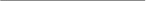 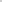 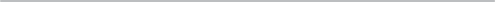 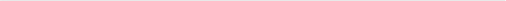 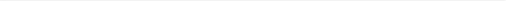 